Prijslijst Delicieux cakesFondant taartenDe taarten zijn gemaakt van luchtig biscuit en afgesmeerd met Botercrème of Ganache. Het biscuit is te verkrijgen in naturel, gekleurd of eventueel in chocolade.De taarten worden gevuld met aardbeienjam en een 2e vulling naar keuze, waarna de taart wordt bekleed met fondant en versierd naar keuze. 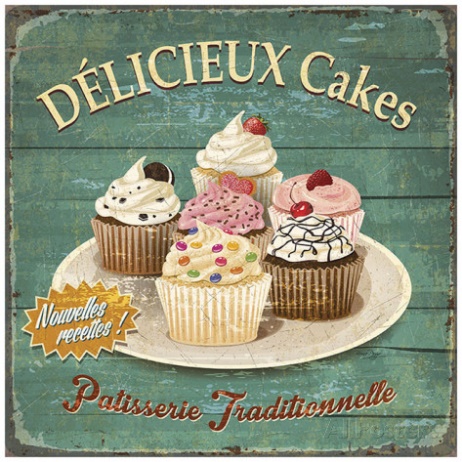 Voor de 2e vulling kan gekozen worden uit;Botercrème met de smaken:SlagroomWitte chocolade Champagne Vanille Karamel Kleur toevoegen aan de crème kan ookEnchanted creamGele roomRond Standaard  (7,5 cm hoog):10 cm	3-4 personen	15,00 euro	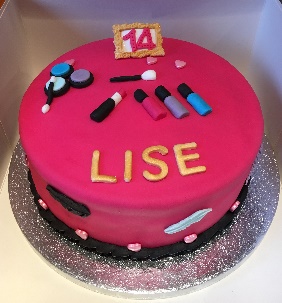 13 cm	6  personen	15,00 euro 15 cm	8 personen	17,50 euro 20 cm	10 – 12 pers	25,00 euro25 cm	15 - 17 pers	30,00 euro30 cm	20 – 23 pers	40,00 euroRond Extra hoog  (10 cm hoog); 10 cm 	4 personen	15,00 euro 15 cm	10 personen	22,50 euro20 cm	12 personen	30,00 euro25 cm	16-20 personen	37,50 euroVierkant: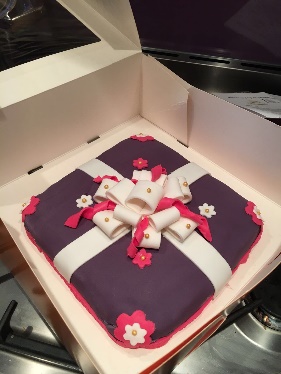 15 cm	9 personen	25,00 euro 20 cm	14 personen	30,00 euroStapeltaart: Prijs van losse taarten opgeteld – 10%
Hart: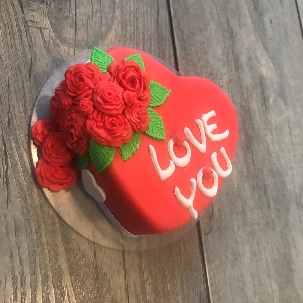 10 cm	4 personen	15,00 euro 20 cm	10 personen	25,00 euro

Bol vorm:12 cm	3 personen	15,00 euro	15 cm	6-8 personen	15,00 euro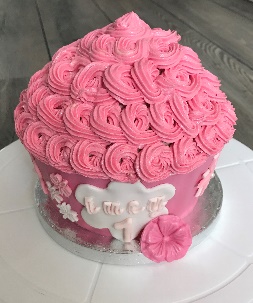 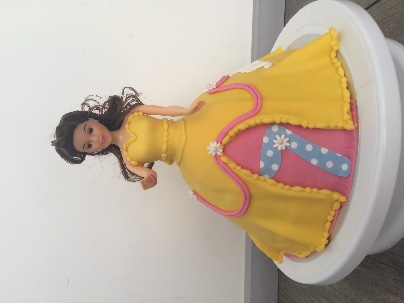 20 cm	10 – 12 personen	25,00 euro
Barbietaart:18 cm (extra hoog)	+/- 15 personen	30,00 euro	
SmashcakeGiant Cupcake	+/- 8 personen	20,00 eurooverige taartenLetter / cijfer taarten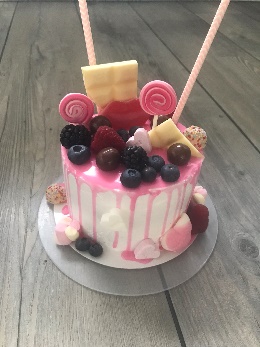 Cijfer of letter taart. Alle variaties mogelijk. 1 Letter is +/- 18-20 personen. Vulling en decoratie naar keuze. 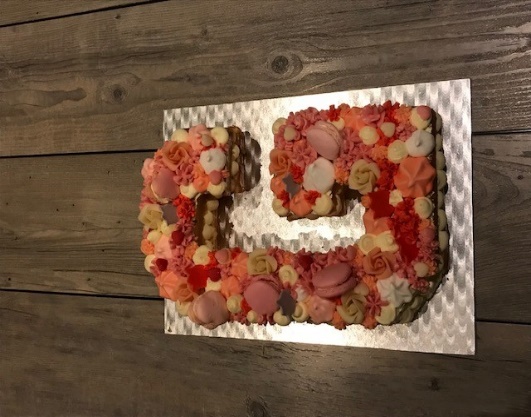 Richtprijs; 35 euro per letter/ cijfer. Exclusief grote decoraties.DripcakeFabulous Dripcake in alle maten mogelijk. Neem voor de prijs contact op. Als indicatie kunnen bovenstaande prijzen gebruikt worden excl. fruit/ snoep.	
* Prijs is afgesmeerd met Botercrème en vulling naar keuze 
* Afgesmeerd met Ganache; 2,50 euro per taart extra* Prijzen exclusief grote bloemen, eet printen en grote boetseerwerken. Cupcakes en ander klein zoetCup cakes zijn gebakken van een luchtige mix en kunnen afgewerkt worden met:Fondant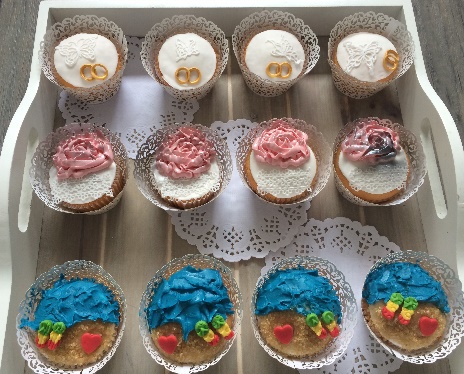 Botercrème
Cup cakes kunnen gevuld worden met:Jam Chocopasta Muisjes Boter crème 
Tevens zijn er ook mini Cupcakes, Cakepops, koekjes  en macarons verkrijgbaar.
Prijzen cup cakes;Mini cup cakes	1,00 euro per stuk (minimale afname 10)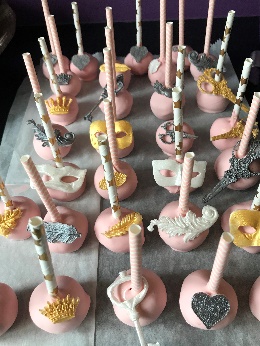 Cup cake ( evt. gevuld)	1,50 euro per stuk (minimale afname 4)(Aantal Cupcakes gaat per 	4, 6 of 12 stuks (vanaf 12 stuks 10 % korting)Mini cupcakes kan ook per	15 of 30 stuks)Popcake	1,00 euro per stuk (minimale afname 10)Koekjes met fondant	1,00 euro per stuk (minimale afname 10)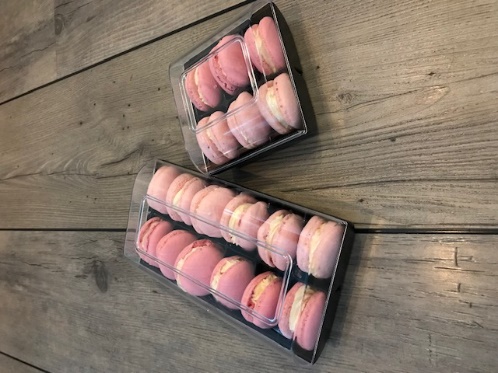 Macarons	6 stuks voor 5 euroBruidstaartenBruidstaarten worden standaard afgewerkt met Ganache. 
Uiteraard kan dit ook afgewerkt worden met Botercrème 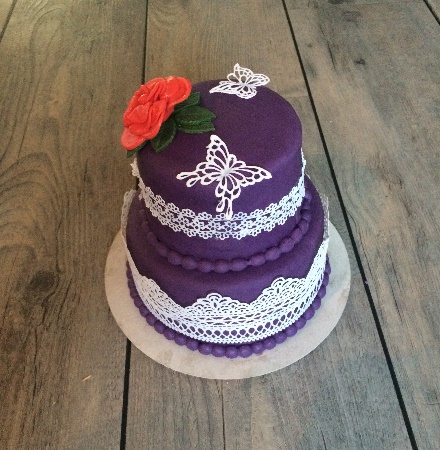 Prijzen van bruidstaarten zijn geheel afhankelijk van de wensen. 
Er moet gerekend worden vanaf ongeveer 4 euro per persoon.  

Extra Opties kunnen zijn:Grote bloemen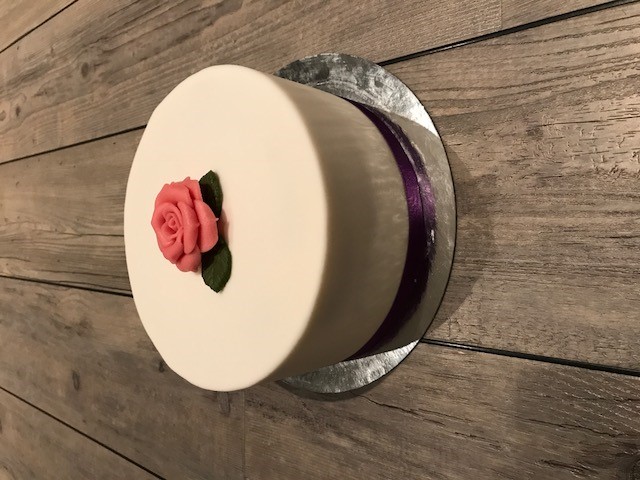 KantTaarttoppers Taart standaard 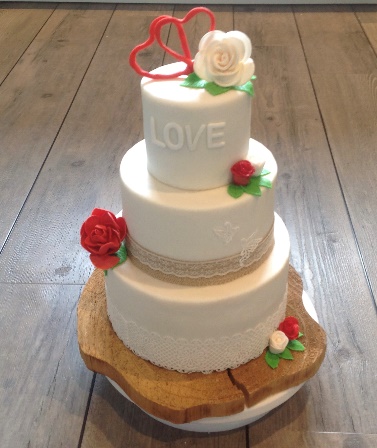 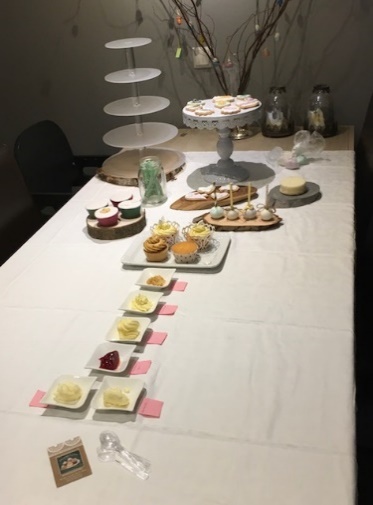 
Proefsessie
Voor 25 euro kunt u bij mij een proefsessie doen. 
Hier proeft u 3 verschillende taarten inclusief verscheidenen vullingen en kunnen we uw wensen bespreken. 
Deze kosten gaan van de uiteindelijk prijs af indien u een taart bij mij besteld  
(> € 200,-). WorkshopsWorkshop taart vullen en bekleden
U kunt bij mij terecht voor een basis workshop taart vullen, afsmeren en bekleden met fondant. 
Prijs voor een workshop van 2,5 uur inclusief koffie en of thee voor 4-6 personen is € 25,- pp. 
Aan het einde krijgt u de taart inclusief doos mee naar huis. 
De taart is al voor u gebakken.
Workshop Cupcake bekleden
Ook een workshop cup cakes bekleden met fondant en boter crème spuiten is mogelijk. 
Kosten voor 6 Cup cakes zijn €20,-. 
De Cup cakes zijn al voor u gebakken.* Van iedere bestelling wordt een foto gemaakt. Deze wordt geplaatst in mijn album op de website en facebook. 
Mocht u daar bezwaar tegen hebben, graag even aangeven.